1. Wagle 서포터즈에 지원하신 이유를 분량 제한 없이 자유롭게 적어주세요. 2. Wagle 서포터즈 모임은 서울에서 월 2회(2개월간) 진행될 예정입니다.참석 가능 하신가요? (괄호 안에 O표시 부탁 드려요)□ 서울지역 참석 가능(   )        □서울지역 참석 불가능(   )3. Wagle 서포터즈 모임은 수요일 저녁에 진행될 예정입니다. (물론 저녁식사도제공 되요!) 수요일 참석이 가능하신가요? 불가능 하다면 희망하시는 요일을 적어주세요. □ 수요일 참석 가능(   )        □ 수요일 참석 불가능( 희망 요일:    )4. 운영하고 계신 개인 블로그/클럽/트위터/기타 SNS채널이 있다면 주소를 기입해 주세요. (없으시다면 작성하지 않으셔도 되요)Wagle 서포터즈에 지원해주셔서 감사합니다. 작성하신 지원서는help@wagle.me 으로 6월 8일까지 보내주세요.Wagle 서포터즈 1기 지원서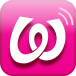 성명와글 ID나이핸드폰 번호직업이메일 주소현 주소